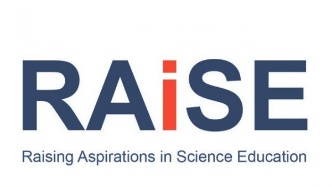 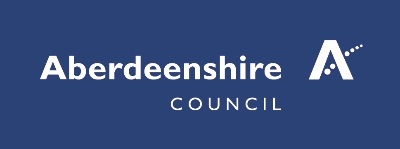 MondayTuesdayWednesdayThursdayFriday30311236Starting Out in STEM Starting out in STEM (2-part series) - Session 1 | Events | News and events | Education Scotland7STEM Nations Award Session 3.30 – 4.15pmLoveLearning during transition: P7/S1 Fishin’ Transition project’ session4.15 – 5.00pm https://www.eventbrite.co.uk/e/stem-nation-award-session-aberdeenshire-tickets-4896580393778910131415‘LoveLearning’ Inservice February 2023 Inverurie Academy 161720212223Dynamic Earth science Storytelling CLPL: Puffin Power! Exploring the Climate Emergency!Career Long Professional Learning | Dynamic Earth2427Making the Most of Barefoot Workshop Primary school workshops | Barefoot Computing281